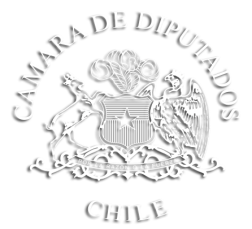 CARTA DE PATROCINIOPresentada la iniciativa de ley, el proyecto de ley titulado: “"Fomento de la Formación Ciudadana", del Equipo Delibera del Colegio San Cristóbal de Talcahuano, del Torneo Delibera 2017, organizado por la Biblioteca del Congreso Nacional, manifiesto mi concordancia y adhesión a dicha iniciativa, ya que, es una materia que compete a gran cantidad de ciudadanos de nuestro país.Brindo mi apoyo, en virtud de que este tipo de instancias son una excelente oportunidad para que los jóvenes puedan tener un acercamiento a las problemáticas de su entorno, permitiendo una sólida formación ciudadana.Atentamente,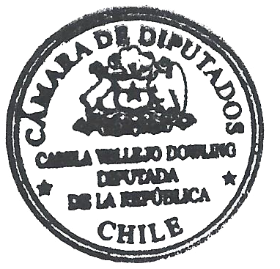 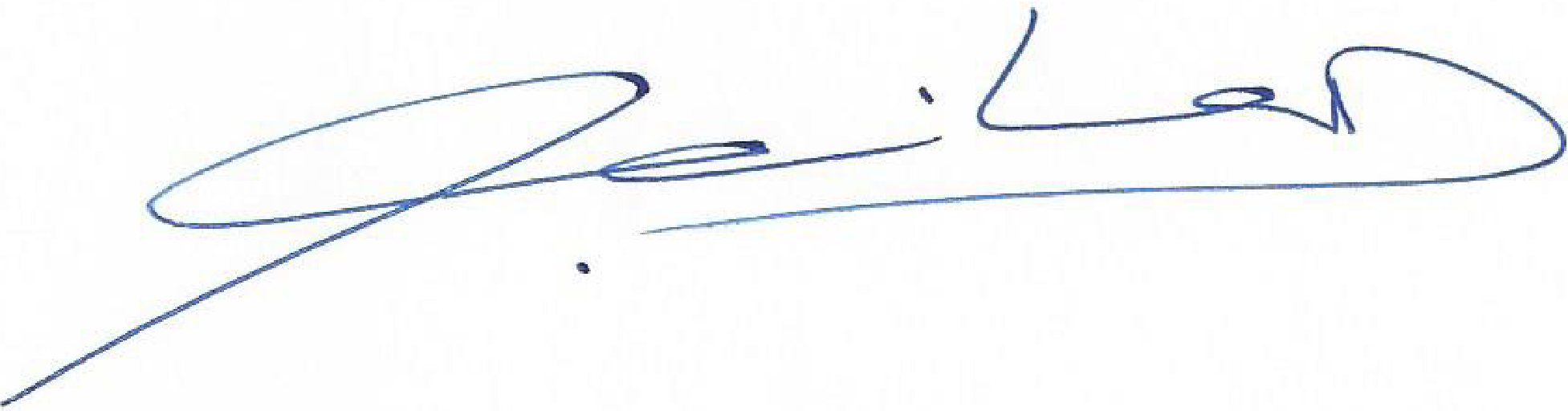 CAMILA VALLEJO DOWLINGDiputada de la República de Chile